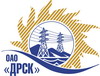 Открытое акционерное общество«Дальневосточная распределительная сетевая  компания»Протокол заседания закупочной комиссии по вскрытию поступивших конвертовг. БлаговещенскПРЕДМЕТ ЗАКУПКИ:Открытый запрос предложений на право заключения договора на поставку продукции:  «Вакуумные выключатели BB/TEL» для нужд филиала ОАО «ДРСК» «Амурские электрические сети» (Закупка № 471)Плановая стоимость: 2 916 000,00 рублей без НДС..
ПРИСУТСТВОВАЛИ:Три члена постоянно действующей Закупочной комиссии ОАО «ДРСК» 2 уровняВОПРОСЫ ЗАСЕДАНИЯ ЗАКУПОЧНОЙ КОМИССИИ:В адрес Организатора закупки поступило 5 (пять) заявок на участие в закупке, конверты с которыми были размещены в электронном виде Торговой площадке Системы B2B-ESV.Вскрытие конвертов было осуществлено в электронном сейфе Организатора закупки на Торговой площадке Системы B2B-ESV автоматически.Дата и время начала процедуры вскрытия конвертов с заявками на участие в закупке: 16:00 (время благовещенское) 27.03.2013 г.Место проведения процедуры вскрытия конвертов с заявками на участие в закупке: Торговая площадка Системы B2B-ESVВ конвертах обнаружены заявки следующих Участников закупки:РЕШИЛИ:Утвердить протокол заседания Конкурсной комиссии по вскрытию поступивших на конкурс конвертов.Ответственный секретарь Закупочной комиссии 2 уровня	Моторина О.А.Технический секретарь Закупочной комиссии 2 уровня	Курганов К.В.№ 214/МР28.03.2013№Наименование участника и его адресПредмет и общая цена заявки на участие в запросе предложений 1ОАО "НПП "Контакт" (410033, г. Саратов, Ленинский р-н, 8-я Дачная, ул. Б.В. Спицына, 1)Предложение: Вакуумные выключатели для нужд филиала ОАО «ДРСК» «Амурские электрические сети», подано 27.03.2013 в 08:49
Цена: 2 052 000,00 руб. (Цена без НДС)2ООО "Таврида Электрик МСК" (125040, г. Москва, 5-я ул. Ямского Поля, д.5, стр.1, этаж 19)Предложение: подано 26.03.2013 в 18:07
Цена: 2 280 000,00 руб. (Цена без НДС)3ЗАО "ДЭТК" (Россия, г.Хабаровск, ул.Ангарская, 7, оф. 29)Предложение: Согласно условиям лота., подано 27.03.2013 в 04:59
Цена: 2 290 000,00 руб. (Цена без НДС)4ООО "Техпром" (117997, г. Москва, ул. Вавилова, 69/75)Предложение: подано 26.03.2013 в 17:26
Цена: 2 465 000,00 руб. (Цена без НДС)5ООО "ТЭЛПРО Инжиниринг" (121351, Россия, г. Москва, ул. Партизанская, д. 35, корп. 3)Предложение: Вакуумные выключатели BB/TEL» для нужд филиала ОАО «ДРСК» «Амурские электрические сети», подано 26.03.2013 в 18:06
Цена: 2 508 000,00 руб. (Цена без НДС)